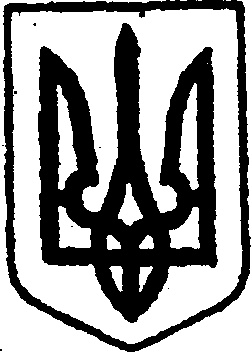 КИЇВСЬКА ОБЛАСТЬТЕТІЇВСЬКА МІСЬКА РАДАVІІІ СКЛИКАННЯР І Ш Е Н Н Я
27 вересня 2022 року                                                                 № 720 - 16 – VIIIПро затвердження місцевої цільової Програми територіальної оборони Тетіївської міської територіальної громади на 2022-2024 рокиЗавантажитиВідповідно до статті 36 Закону України «Про місцеве самоврядування в Україні», «Про правовий режим воєнного стану», «Про основи національного спротиву», Указу Президента України «Про введення воєнного стану в Україні» від 24.02.2022 №64/2022  зі змінами, та з метою забезпечення виконання заходів до оборони території Тетіївської міської територіальної громади в особливий період, Тетіївська міська радаВ И Р І Ш И Л А:1. Затвердити місцеву цільову Програму територіальної оборони Тетіївської міської територіальної громади на 2022-2024 рік згідно з додатком.2. Відповідальність за виконання рішення покласти на відділ житлово-комунального господарства, надзвичайних ситуацій та цивільного захисту населення виконавчого комітету Тетіївської міської ради.3. Фінансовому управлінню Тетіївської міської ради (Віктор Затишний) при формуванні місцевого бюджету та внесені змін до нього передбачати кошти для реалізації заходів Програми у межах наявних фінансових ресурсів.      4. Контроль за виконанням рішення покласти на постійну депутатську комісію з питань торгівлі, житлово-комунального господарства, побутового обслуговування, громадського харчування, управління комунальною власністю, благоустрою, транспорту, зв`язку (голова комісії – Фармагей В.В.), на  постійну депутатську комісія з  питань планування, бюджету, фінансів та соціально-економічного розвитку (голова комісії – Кирилюк В.А.) та на першого заступника міського голови Кизимишина В.Й.        Міський  голова                                         	   	Богдан БАЛАГУРА           Додаток                                                                                 до рішення шістнадцятої сесії                                                                                 Тетіївської міської ради                                                                                 VIII скликання
                                                                                27.09.2022    №   720-16-VIIІ                                                                                           Місцева цільова програма територіальної оборони Тетіївської міської  територіальної  громади на 2022 - 2024 роки ЗМІСТПАСПОРТмісцевої цільової Програми територіальної оборони Тетіївської міської територіальної громади на 2022-2024 роки1. Проблема, на розв’язання якої спрямована ПрограмаПрограма розроблена на основі Закону України «Про оборону України», Указу Президента України «Про положення про територіальну оборону України» від   23 вересня 2016 року № 406/2016, Закону України «Про правовий режим воєнного стану» від 12 травня 2015 року №389-VIII, Закону України “Про основи національного спротиву” від 16 липня 2021 року № 1702-IX, Указу Президента України «Про введення воєнного стану в Україні» від 24.02.2022 №64/2022 зі змінами,   постанови КМУ «Про затвердження Положення про добровольчі формування територіальних громад» від 29 грудня 2021р №1449. Програма визначає основні напрямки підтримки та забезпечення  територіальної оборони, добровольчих формувань територіальної громади, зміцнення матеріально-технічної бази.Територіальна оборона - система загальнодержавних, воєнних і спеціальних заходів, що здійснюються у мирний час та в особливий період з метою протидії воєнним загрозам, а також для надання допомоги у захисті населення, територій, навколишнього природного середовища та майна від надзвичайних ситуацій;Територіальна оборона ґрунтується на принципах територіальності, масовості, мінімального часу на розгортання та приведення підрозділів територіальної оборони у готовність до дій, єдиноначальності, централізації управління та децентралізації і контрольованої автономності застосування сил і засобів територіальної оборони, активності, рішучості та безперервності ведення територіальної оборони, наполегливості у досягненні мети територіальної оборони, узгодженого, спільного застосування сил і засобів, залучених до ведення територіальної оборони, безперервності взаємодії сил і засобів територіальної оборони, всебічного врахування і повного використання моральних та психологічних факторів.У зв’язку з введенням воєнного стану в державі, зростанням соціальної напруги в Україні, захопленням незаконно створеними збройними формуваннями проросійського спрямування будівель органів державної влади, аеродромів, транспортних комунікацій, органів військового управління, військових частин та установ Збройних Сил України, можливою загрозою захоплення інших територій України, дій диверсійно-розвідувальних груп щодо дезорганізації критично важливих об’єктів забезпечення життєдіяльності населення, системи державного та військового управління в державі виникла нагальна проблема в створенні    територіальної оборони та добровольчих формувань на території громади та їх матеріально-технічному забезпеченні для захисту суверенітету і незалежності держави, охорони важливих об’єктів і комунікацій, органів державної влади, території і населення громади, боротьби з диверсійними розвідувальними групами та незаконними збройними формуваннями, а також підтримання безпеки та правопорядку в громаді.З урахуванням зазначеного вище необхідно створити сприятливі умови для вжиття відповідних додаткових заходів щодо удосконалення:підготовки формування  територіальної оборони, добровольчих формувань територіальної громади;організації та підтримання у постійній готовності системи управління територіальною обороною в громаді;взаємодії міської ради та районної державної адміністрації, правоохоронних органів і органів військового управління при підготовці до виконання та при виконанні завдань територіальної оборони;військово-патріотичного і духовно-морального виховання населення, прищеплення почуття особистої відповідальності за захист Батьківщини, громади,  своєї родини, дому; надання допомоги у захисті населення, територій, навколишнього природного середовища та майна від надзвичайних ситуацій природного або техногенного характеру в умовах особливого періоду.системи інформування населення щодо надзвичайних ситуацій природного або техногенного характеру в умовах особливого періоду.Також виникає гостра необхідність щодо удосконалення теоретичної і практичної підготовки територіальної оборони, добровольчих формувань територіальної громади до виконання завдань територіальної оборони в особливий період з:порядку взаємодії між державними органами, забезпечення належних умов підтримання публічної безпеки і правопорядку в умовах особливого періоду;надійного функціонування в умовах особливого періоду, надзвичайного воєнного стану  органів державної влади ;охорони та оборони важливих об’єктів і комунікацій життєдіяльності в умовах особливого періоду;виконання заходів правового режиму воєнного стану;тактичної, тактико-спеціальної, вогневої, медичної та психологічної підготовки   територіальної оборони, добровольчих формувань територіальної громади;Зазначені вище завдання передбачаються у заходах Програми і мають бути поставлені в авангарді організаційної роботи органів місцевого самоврядування, правоохоронних органів, домінувати у навчально-виховному процесі навчальних закладів,   з  усіма категоріями громадян.  Для виконання цих заходів необхідні значні кошти, яких в місцевому бюджеті не вистачає.  Саме з цієї мети і пропонується місцева цільова Програма територіальної оборони Тетіївської міської територіальної громади на  2022-2024 роки.2. Мета ПрограмиМетою Програми є здійснення заходів щодо: підготовки  територіальної оборони та добровольчих формувань територіальної громади до охорони важливих об’єктів і комунікацій, органів державної влади, органів місцевого самоврядування, боротьби з диверсійними групами та іншими незаконно створеними збройними формуваннями, забезпечення заходів правового режиму воєнного стану; матеріально-технічного забезпечення потреб     територіальної оборони та добровольчих формувань територіальної громади при  проведенні занять, тренувань, зборів, захист внутрішньо переміщених осіб та населення, а саме:придбання продуктів харчування, медикаментів, лікарських засобів, перев’язувальних матеріалів, засобів радіозв’язку, основних засобів, предметів та матеріалів, доставки гуманітарних вантажів для підрозділів територіальної оборони, добровольчих формувань територіальної оборони, сил опору, внутрішньо переміщених осіб та населення, в тому числі створення запасів;придбання предметів та матеріалів для облаштування об’єктів для підрозділів територіальної оборони, добровольчих формувань територіальної оборони, сил опору у пунктах дислокації, блок-постів, функціонування об’єктів критичної інфраструктури, захисних споруд, вогневих позицій;дообладнання місць розміщення територіальної оборони, добровольчих формувань територіальної громади (обладнання кімнат зберігання зброї, встановлення бронедверей, сигналізації, спальних приміщень, закупівля табірних наметів, обладнання місць для організації харчування в польових умовах (в тому числі забезпечення харчуванням), ПММ, матеріально-технічним забезпеченням;проходження медичного огляду контрактників добровольчого формування територіальної громади;придбання військового спорядження (форми, касок, бронежилетів, розгрузочні жилети  тощо), а також засобів індивідуального захисту, засобів зв`язку, індивідуальних комплектів медичної допомоги для потреб територіальної оборони, добровольчих формувань територіальної оборони, сил опору;забезпечення перевезення особового складу підрозділів територіальної оборони, добровольчих формувань територіальної оборони, сил опору, резервістів, військових, поліції, працівників критичної інфраструктури до місць виконання практичних дій, в тому числі придбання паливно – мастильних матеріалів та оплата електроенергії;створення бази для проведення навчальних зборів з територіальною обороною, добровольчими формуваннями територіальної громади;створення навчально-матеріальної бази для організації та проведення занять з військовозобов’язаними, призначеними до складу територіальної оборони та добровольчих формувань, а саме:обладнання місць проведення бойового злагодження (занять) з   територіальної оборони необхідним приладдям (інвентарем) для організації занять з тактичної, інженерної та вогневої підготовок;придбання макетів  основних видів стрілецької зброї та ручних гранат, виготовлення мішеней для виконання вправ стрільб зі стрілецької зброї та метання ручних гранат;придбання учбового приладдя для проведення занять з військово-медичної підготовки;придбання вживаних транспортних засобів для потреб територіальної оборони, добровольчих формувань територіальної оборони, сил опору.3. Обґрунтування шляхів і засобів розв’язання проблеми, обсягів та джерел фінансування, строки виконання ПрограмиПрограма передбачає комплексне розв’язання проблем матеріально-технічного забезпечення   територіальної оборони та добровольчих формувань територіальної громади, обладнання місць формування (місце проведення   територіальної оборони, створення бази мобілізаційного розгортання та навчально-матеріальної бази для організації та проведення занять з військовозобов’язаними, призначеними до складу територіальної оборони, добровільного формування територіальної громади, проведення патріотичного виховання та роз’яснювальної роботи серед населення громади.Виконання Програми дасть можливість виконати вимоги щодо здійснення матеріально-технічного забезпечення та підвищення готовності  до виконання завдань   територіальної оборони та добровольчих формувань.Практична реалізація завдань, визначених Програмою, буде досягатися шляхом фінансування Програми з державного та міського бюджету.Ресурсне забезпечення цільової Програми визначене.Обсяги фінансування Програми на 2022-2024 роки становить 2500000 грн. та  передбачаються в місцевому бюджеті виходячи з реальних можливостей, а також інших джерел, не заборонених чинним законодавством України.Реалізація Програми відбуватиметься протягом 2022-2024 років. 4. Результати, очікувані від виконання ПрограмиОчікувані результати.Виконання Програми забезпечить підготовку до вирішення та розв’язання  в умовах особливого періоду, а потім і мирного часу завдань територіальної оборони, а саме:забезпечення надійного функціонування органів місцевої влади, добровольчих формувань територіальної громади;охорона та оборона територіальної громади;боротьба з диверсійно-розвідувальними силами, іншими озброєними формуваннями агресора, антидержавними незаконно утвореними озброєними формуваннями та мародерами;підтримання правового режиму воєнного стану, посилення охорони громадського порядку та безпеки громадян;створення сприятливих умов для належної підготовки територіальної оборони та  добровольчих формувань територіальної громади до виконання завдань за призначенням, забезпечення матеріально-технічними засобами   згідно з потребами, обладнання місць формування, створення бази для підготовки   територіальної оборони  та добровольчих формувань  територіальної громади;надання допомоги у захисті населення, територій, навколишнього природного середовища та майна від надзвичайних ситуацій природного або техногенного характеру в умовах особливого періоду.Координація та контроль за ходом виконання Програми.          1.Загальний контроль за виконанням програми здійснюється міським головою.2.Основний контроль за виконанням заходів Програми покладаються на постійну депутатську комісію з питань торгівлі, житлово-комунального господарства, побутового обслуговування, громадського харчування, бюджетну комісію. Секретар міської ради                                                   Наталія ІВАНЮТА                                                                      Додаток                                                                     до місцевої цільової Програми                                                         територіальної оборони                                                                            Тетіївської міської територіальної                                                                громади на 2022-2024 рокиПЛАН ЗАХОДІВщодо реалізації Місцевої цільової Програми територіальної оборони Тетіївської міської територіальної громади на 2022-2024 рокиСекретар міської ради                                                         Наталія ІВАНЮТА    Паспорт програми  Проблема, на розв’язання якої спрямована програма. Мета Програми.Обґрунтування шляхів і засобів розв’язання проблеми, обсягів та джерел фінансування, строки виконання Програми.Результати, очікувані від виконання Програми.Координація та контроль за ходом виконання Програми.Додатки1.Ініціатор та  розробник ПрограмиВідділ житлово-комунального господарства, надзвичайних ситуацій та цивільного захисту населення виконавчого комітету Тетіївської міської ради        2.Підстави для розроблення ПрограмиЗакони України:«Про місцеве самоврядування в Україні»;«Про оборону України»;«Про правовий режим воєнного стану»;«Про основи національного спротиву»; Указу Президента України «Про введення воєнного стану в Україні» від 24.02.2022 №64/2022 зі змінами   3.Співрозробник ПрограмиУправління фінансів 4.Відповідальний виконавець ПрограмиВиконавчий комітет, відділи, управління, комунальні підприємства Тетіївської міської ради 5.Учасники ПрограмиВиконавчий комітет, відділи, управління, Тетіївської міської ради, добровільне формування Тетіївської територіальної громади6.Термін реалізації Програми2022-2024 рік6.1.Етапи виконання Програми І етап -  2022 р.ІІ етап - 2023р.ІІІ етап -2024 р.7.Перелік бюджетів, які беруть участь у виконанні Програми та джерела фінансуванняДержавний, бюджет Тетіївської міської територіальної громади, інші джерела не заборонені чинним законодавством8.Загальний обсяг фінансових ресурсів, необхідних для реалізації Програми, всього, у тому числі:Всього: 2500000 грн., в тому числі:2022 рік - 500,00 тис. грн.2023 рік – 1000000 грн.2024 рік - 1000000 грн.8.1.Коштів бюджету міської радиВсього: 2500000 грн., в тому числі:2022 рік - 500,00 тис. грн.2023 рік – 1000000 грн.2024 рік - 1000000 грн.8.2.Коштів інших джерел, не заборонених законодавством-Примітка: Остаточний обсяг фінансування заходів Програми визначається рішенням міської ради в установленому чинним законодавством порядку в межах можливостей дохідної частини міського бюджету.Примітка: Остаточний обсяг фінансування заходів Програми визначається рішенням міської ради в установленому чинним законодавством порядку в межах можливостей дохідної частини міського бюджету.Примітка: Остаточний обсяг фінансування заходів Програми визначається рішенням міської ради в установленому чинним законодавством порядку в межах можливостей дохідної частини міського бюджету.№ з/пЗаходиОдиниця вимірювання2022-2024 рокиВідповідальний виконавецьДжерело фінансування1Придбання продуктів харчування, медикаментів, лікарських засобів, перев’язувальних матеріалів, засобів радіозв’язку, основних засобів, предметів та матеріалів, доставки гуманітарних вантажів для підрозділів територіальної оборони, добровольчих формувань територіальної оборони, сил опору, внутрішньо переміщених осіб та населення, в тому числі створення запасів.тис.грн300Виконавчий комітет Тетіївської міської радиДержавний, місцевий бюджет, інші джерела не заборонені чинним законодавством 2Придбання предметів та матеріалів для облаштування об’єктів для підрозділів територіальної оборони, добровольчих формувань територіальної оборони, сил опору у пунктах дислокації, блок-постів, функціонування об’єктів критичної інфраструктури, захисних споруд, вогневих позицій.тис.грн200Виконавчий комітет Тетіївської міської радиДержавний, місцевий бюджет, інші джерела не заборонені чинним законодавством  3Дообладнання місць розміщення територіальної оборони, добровольчих формувань територіальної громади (обладнання кімнат зберігання зброї, встановлення бронедверей, сигналізації, спальних приміщень, закупівля табірних наметів, обладнання місць для організації харчування в польових умовах (в тому числі забезпечення харчуванням), ПММ, матеріально-технічним забезпеченням.тис.грн360Виконавчий комітет Тетіївської міської радиДержавний, місцевий бюджет, інші джерела не заборонені чинним законодавством  4Проходження медичного огляду контрактників добровольчого формування територіальної громадитис.грн40Виконавчий комітет Тетіївської міської ради, КП КНП «Тетіївська ЦЛ»Державний, місцевий бюджет, інші джерела не заборонені чинним законодавством  5Придбання військового спорядження (форми, касок, бронежилетів, розгрузочні жилети  тощо), а також засобів індивідуального захисту, засобів зв`язку, індивідуальних комплектів медичної допомоги для потреб територіальної оборони, добровольчих формувань територіальної оборони, сил опору.тис.грн500Виконавчий комітет Тетіївської міської радиДержавний, місцевий бюджет, інші джерела  не заборонені чинним законодавством6Забезпечення перевезення особового складу підрозділів територіальної оборони, добровольчих формувань територіальної оборони, сил опору, резервістів, військових, поліції, працівників критичної інфраструктури до місць виконання практичних дій, в тому числі придбання паливно – мастильних матеріалів та оплата електроенергії.тис.грн200Виконавчий комітет Тетіївської міської радиДержавний, місцевий бюджет, інші джерела не заборонені чинним законодавством 7Створення бази для проведення навчальних зборів з територіальною обороною, добровольчими формуваннями територіальної громади;тис.грн200Виконавчий комітет Тетіївської міської радиДержавний, місцевий бюджет, інші джерела не заборонені чинним законодавством 8Створення навчально-матеріальної бази для організації та проведення занять з військовозобов’язаними, призначеними до складу територіальної оборони та добровольчих формувань, а саме:        обладнання місць проведення бойового злагодження (занять) з   територіальної оборони необхідним приладдям (інвентарем) для організації занять з тактичної, інженерної та вогневої підготовок;придбання макетів  основних видів стрілецької зброї та ручних гранат, виготовлення мішеней для виконання вправ стрільб зі стрілецької зброї та метання ручних гранат;придбання учбового приладдя для проведення занять з військово-медичної підготовки.тис. грн.200Виконавчий комітет Тетіївської міської радиДержавний, місцевий бюджет, інші джерела не заборонені чинним законодавством 9Придбання вживаних транспортних засобів для потреб територіальної оборони, добровольчих формувань територіальної оборони, сил опорутис.грн500Виконавчий комітет Тетіївської міської радиДержавний, місцевий бюджет, інші джерела не заборонені чиннимЗаконодавст-вом Всього 2500000грн